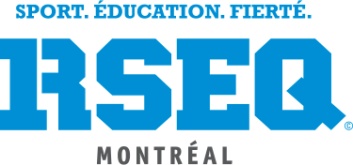 BADMINTONLISTE OFFICIELLE DES JOUEURS PAR FORCE – Saison 2017-2018Veuillez retourner votre formulaire à l’attention de Marie-Eve Gascon - megascon@montreal.rseq.caÉcole :Du plus fort au plus faiblePrénomNomCatégorieCatégorieCatégorieCatégorieSexeSexeSexeDate de naissanceDate de naissanceDate de naissanceDate de naissanceDu plus fort au plus faiblePrénomNomBBCJMMFAnAnMoisJour123456789101112131415161718192021222324252627282930313233343536Signature de l’entraîneurSignature du responsable (obligatoire)